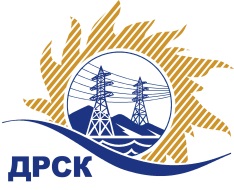 Акционерное Общество«Дальневосточная распределительная сетевая  компания»ПРОТОКОЛ № 472/МКС-ВП по выбору победителя открытого электронного запроса предложений на право заключения договора поставки:  Брус клееный Закупка 1057 р. 2.1.2 ГКПЗ 2017.   ЕИС № 31705080715Форма голосования членов Закупочной комиссии: очно-заочная.ПРИСУТСТВОВАЛИ: 10 членов постоянно действующей Закупочной комиссии АО «ДРСК»  2-го уровня.ВОПРОСЫ, ВЫНОСИМЫЕ НА РАССМОТРЕНИЕ ЗАКУПОЧНОЙ КОМИССИИ: Об утверждении результатов процедуры переторжки.Об итоговой ранжировке заявок.О выборе победителя запроса предложений.РЕШИЛИ:По вопросу № 1Признать процедуру переторжки  не состоявшейсяУтвердить окончательные цены заявок участниковПо вопросу № 2Утвердить итоговую ранжировку заявокПо вопросу № 3         Признать победителем запроса предложений на право заключения договора: «Брус клееный»  участника, занявшего первое место в итоговой ранжировке по степени предпочтительности для заказчика:  ООО "Торговый дом ЖБИ Алтая" (658091, Алтайский край, г. Новоалтайск, Тимирязева,150) на условиях: стоимость предложения 3 439 388,19 руб. (цена без НДС: 2 914 735,75 руб.) Сроки завершения поставки: до 31.08.2017г. Условия оплаты: предоплата  в размере 30% от суммы договора в течение 30 календарных дней с даты заключения договора, окончательный расчет в размере 70% от суммы поставленного товара – в течение 60 календарных дней с момента подписания акта сдачи-приемки товара, товарной накладной (ТОРГ12).  Гарантийный срок: 36 месяцев.Ответственный секретарь Закупочной комиссии 2 уровня  		                                                               М.Г.ЕлисееваТерешкина Г.М.(416-2) 397-260г.  Благовещенск«22 » июня 2017Наименование Участника закупки и его адресОбщая цена заявки без НДС, до переторжки, руб. Общая цена заявки  без НДС, после переторжки, руб. ООО "Торговый дом ЖБИ Алтая"2 914 735.752 914 735.75АО "БЕЛОЯРСКИЙ МАЧТОПРОПИТОЧНЫЙ ЗАВОД"2 916 400.002 916 400.00Место в предварительной ранжировкеНаименование участника и его адресСтрана происхожденияОкончательная цена заявки после переторжки, руб.Итоговая оценка предпочтительности заявок после переторжки1 местоООО "Торговый дом ЖБИ Алтая"РФ2 914 735.755,0112 местоАО "БЕЛОЯРСКИЙ МАЧТОПРОПИТОЧНЫЙ ЗАВОД"РФ2 916 400.005,009